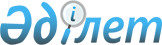 Қызылқия ауылдық округіндегі елді мекендердегі атаусыз көшелерге атаулар беру туралыОңтүстік Қазақстан облысы Қазығұрт ауданы Қызылқия ауылдық округі әкімінің 2018 жылғы 5 ақпандағы № 8 шешімі. Оңтүстік Қазақстан облысының Әділет департаментінде 2018 жылғы 8 ақпанда № 4446 болып тіркелді
      "Қазақстан Республикасының әкімшілік-аумақтық құрылысы туралы" 1993 жылғы 8 желтоқсандағы Қазақстан Республикасының Заңының 14-бабының 4) тармақшасына сәйкес және 2017 жылғы 22 желтоқсандағы Оңтүстік Қазақстан облыстық ономастика комиссиясының қорытындысы негізінде Қызылқия ауылы округі әкімінің міндетін атқарушы ШЕШІМ ҚАБЫЛДАДЫ:
      1. Қызылқия ауылдық округіндегі елді мекендердегі атаусыз көшелерге атаулар берілсін:
      1) Қызылқия ауылдық округіне қарасты, Қызылқия ауылындағы атауы жоқ көшеге - Ақтілек атауы;
      2) Қызылқия ауылдық округіне қарасты, Айнатас ауылындағы атауы жоқ көшеге - Несібе атауы;
      3) Қызылқия ауылдық округіне қарасты, Айнатас ауылындағы атауы жоқ көшеге - Атақоныс атауы;
      4) Қызылқия ауылдық округіне қарасты, Айнатас ауылындағы атауы жоқ көшеге - Наурыз атауы;
      5) Қызылқия ауылдық округіне қарасты, Айнатас ауылындағы атауы жоқ көшеге - Мәдениет атауы;
      6) Қызылқия ауылдық округіне қарасты, Айнатас ауылындағы атауы жоқ көшеге - Жеңіс атауы;
      7) Қызылқия ауылдық округіне қарасты, Айнатас ауылындағы атауы жоқ көшеге - Нұрлыжол атауы;
      8) Қызылқия ауылдық округіне қарасты, Айнатас ауылындағы атауы жоқ көшеге - Құтмекен атауы;
      9) Қызылқия ауылдық округіне қарасты, Айнатас ауылындағы атауы жоқ көшеге - Ықылас атауы;
      10) Қызылқия ауылдық округіне қарасты, Айнатас ауылындағы атауы жоқ көшеге - Ізгілік атауы;
      11) Қызылқия ауылдық округіне қарасты, Айнатас ауылындағы атауы жоқ көшеге - Ақниет атауы;
      12) Қызылқия ауылдық округіне қарасты, Айнатас ауылындағы атауы жоқ көшеге - Баянды атауы;
      13) Қызылқия ауылдық округіне қарасты, Айнатас ауылындағы атауы жоқ көшеге - Жағажай атауы;
      2. "Қазығұр ауданы әкімдігі Қызылқия ауылы округі әкімінің аппараты" коммуналдық мемлекеттік мекемесі Қазақстан Республикасының заңнамалық актілерінде белгіленген тәртіпте:
      1) осы шешімнің аумақтық әділет органында мемлекеттік тіркелуін;
      2) осы әкім шешімі мемлекеттік тіркелген күнінен бастап күнтізбелік он күн ішінде оның көшірмесін қағаз және электрондық түрде қазақ және орыс тілдерінде "Республикалық құқықтық ақпарат орталығы" шаруашылық жүргізу құқығындағы Республикалық мемлекеттік кәсіпорнына,Қазақстан Республикасы нормативтік құқықтық актілерінің эталондық бақылау банкіне ресми жариялау және енгізу үшін жолданылуын;
      3) осы шешім мемлекеттік тіркелген күнінен бастап күнтізбелік он күн ішінде оның көшірмесін Қазығұрт ауданының аумағында таратылатын мерзімді баспа басылымдарында ресми жариялауға жолданылуын;
      4) ресми жарияланғаннан кейін осы шешімді Қазығұрт ауданы әкімдігінің интернет-ресурсына орналастыруын қамтамасыз етсін.
      3. Осы шешімнің орындалуын қадағалауды өзіме қалдырамын.
      4. Осы шешiм алғашқы ресми жарияланған күнiнен кейiн күнтiзбелiк он күн өткен соң қолданысқа енгiзiледi.
					© 2012. Қазақстан Республикасы Әділет министрлігінің «Қазақстан Республикасының Заңнама және құқықтық ақпарат институты» ШЖҚ РМК
				
      Ауылы округі әкімінің

      міндетін атқарушы

А.Нусенов
